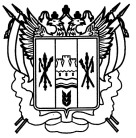 Российская ФедерацияРостовская областьЗаветинский районмуниципальное образование «Киселевское сельское поселение»Администрация Киселевского сельского поселенияРаспоряжение№ 83  17.10.2023                                                                                                с.КиселевкаВ соответствии с постановлением Администрации Киселевского сельского поселения от 16.10.2023 № 97 «О внесении изменений в постановление Администрации Киселевского сельского поселение от 26.02.2019 № 20»:1. Внести изменения в распоряжение Администрации Киселевского сельского поселения от 30.12.2022 № 110 «Об утверждении плана реализации муниципальной программы Киселевского сельского поселения «Охрана окружающей среды и рациональное природопользование» на 2023 год» согласно приложению к  настоящему распоряжению.2. Настоящее распоряжение вступает в силу с момента подписания.3. Контроль за выполнением распоряжения оставляю за собой.Глава АдминистрацииКиселевского сельского поселения                                    Л.И.ПараваеваРаспоряжение вносит ведущий специалист по вопросам муниципального хозяйства                                                                                                                                                                        Приложение                                                                                                                                                       к распоряжению Администрации                                                                                                                                                            Киселевского сельского                                                                                                                                                                           поселения                                                                                                                                                                    от  17.10.2023 № 83ПЛАНреализации муниципальной программы Киселевского сельского поселения «Охрана окружающей среды и рациональное природопользование» на 2023 годВедущий специалист  по общим вопросам                                                                                          Л.В. КостеренкоО внесении изменений в распоряжение Администрации Киселевского сельского поселение от 30.12.2022 № 110Наименование подпрограммы, основного мероприятия  программы, контрольного события программыОтветственный исполнительОжидаемый результат (краткое описание)Срок реализации (дата)Объем расходов на 2023 год (тыс. руб.)Объем расходов на 2023 год (тыс. руб.)Объем расходов на 2023 год (тыс. руб.)Объем расходов на 2023 год (тыс. руб.)Объем расходов на 2023 год (тыс. руб.)Наименование подпрограммы, основного мероприятия  программы, контрольного события программыОтветственный исполнительОжидаемый результат (краткое описание)Срок реализации (дата)Всего федеральный бюджет областной бюджетместный бюджетвнебюджетные источникиПодпрограмма  «Водное хозяйство»Подпрограмма  «Водное хозяйство»Подпрограмма  «Водное хозяйство»Подпрограмма  «Водное хозяйство»Подпрограмма  «Водное хозяйство»Подпрограмма  «Водное хозяйство»Подпрограмма  «Водное хозяйство»Подпрограмма  «Водное хозяйство»Подпрограмма  «Водное хозяйство»Основное мероприятие 1.1Осуществление мероприятий по обслуживанию и содержанию водных объектов ( страхование ГТС и др.)Администрация Киселевского сельского поселенияПовышение эффективности охраны окружающей среды, повышение эксплуатационной надежности                     гидротехнических сооруженийВесь период15,7--15,7-Итого по муниципальной программе:15,7--15,7-